Early Childhood Application	           Course No. 19098	                 Credit: 1.0Pathways and CIP Codes: Early Childhood Development & Service (19.0709)Course Description: Application Level: Early Childhood Application provides students with work experience in fields related to the development of young children. Students maintain a safe and healthy learning environment promoting positive relationships and guiding children in developmentally appropriate instruction.Directions: The following competencies are required for full approval of this course. Check the appropriate number to indicate the level of competency reached for learner evaluation.RATING SCALE:4.	Exemplary Achievement: Student possesses outstanding knowledge, skills or professional attitude.3.	Proficient Achievement: Student demonstrates good knowledge, skills or professional attitude. Requires limited supervision.2.	Limited Achievement: Student demonstrates fragmented knowledge, skills or professional attitude. Requires close supervision.1.	Inadequate Achievement: Student lacks knowledge, skills or professional attitude.0.	No Instruction/Training: Student has not received instruction or training in this area.Benchmark 1: CompetenciesBenchmark 2: CompetenciesBenchmark 3: CompetenciesBenchmark 4:	 CompetenciesBenchmark 5:	 CompetenciesBenchmark 6: CompetenciesI certify that the student has received training in the areas indicated.Instructor Signature: 	For more information, contact:CTE Pathways Help Desk(785) 296-4908pathwayshelpdesk@ksde.org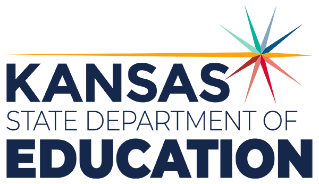 900 S.W. Jackson Street, Suite 102Topeka, Kansas 66612-1212https://www.ksde.orgThe Kansas State Department of Education does not discriminate on the basis of race, color, national origin, sex, disability or age in its programs and activities and provides equal access to any group officially affiliated with the Boy Scouts of America and other designated youth groups. The following person has been designated to handle inquiries regarding the nondiscrimination policies:	KSDE General Counsel, Office of General Counsel, KSDE, Landon State Office Building, 900 S.W. Jackson, Suite 102, Topeka, KS 66612, (785) 296-3201. Student name: Graduation Date:#DESCRIPTIONRATING1.1Explore all aspects of the industry.1.2Document and reflect upon experiences with children to determine strengths and weaknesses of personal professional skills.1.3Determine post-secondary education and/or industry certifications/licenses required for success in the field.#DESCRIPTIONRATING2.1Recognize that children’s personalities and individual differences have an impact on the childcare setting/provider.2.2Analyze the policies and procedures of childcare entities and ability to meet the needs of children.2.3Explain the physical, social, emotional, and intellectual differences of children through interactions with them.2.4Evaluate modifications needed for children with special needs.#DESCRIPTIONRATING3.1Follow the daily schedule of a childcare setting.3.2Select activities that fit the learning styles of children.3.3Develop activities that give children choices.3.4Encourage children’s participation in a variety of activities (e.g. play, exploration/learning, social activities).3.5Encourage children’s learning through play.3.6Demonstrate how to appropriately adapt activities for children with special needs.3.7Follow directives when working with children.#DESCRIPTIONRATING4.1Demonstrate ability to work with parents in a positive manner.4.2Analyze a childcare facility design (e.g. safety, learning centers, etc.).4.3Respond to common emergency situations (e.g. role play or actual) in children related settings.4.4Evaluate the safety of a childcare center, based on codes and regulations (case study or actual).4.5Conduct a safety check of equipment to ensure it is in place and operable (e.g. smoke detector, fire extinguisher, door latches, window locks, child safe drawers/outlet covers/toilets, etc.).4.6Demonstrate knowledge of a center’s disaster plan and drills.4.7Conduct a toy safety check.4.8Practice appropriate hand-washing techniques.4.9Demonstrate ability to meet the needs of children (e.g. toileting, nutrition, injuries).4.10Practice appropriate behaviors to avoid/control blood-borne pathogens to ensure safety of self and children.4.11Explain the procedure to report illness, abuse and neglect in a childcare setting.4.12Recognize health hazards at meal/snack time (choking, allergies, age-appropriate foods) and prevent dangerous situations.#DESCRIPTIONRATING5.1Analyze techniques of appropriate supervision.5.2Demonstrate ability to supervise children appropriately.5.3Interact appropriately with children.5.4Respond to problem behaviors in appropriate ways.#DESCRIPTIONRATING6.1Demonstrate effective work habits (e.g. responsibility, confidentiality, impartiality, professionalism) appropriate when working in childcare settings.6.2Adhere to policies in a childcare setting.6.3Demonstrate communication and healthy relationship strategies that promote positive self-esteem in children.6.4Demonstrate willingness to learn and work as a team.6.5Enhance development of 21st century process skills (e.g. critical thinking, creativity, goal setting, problem solving, decision making, leadership, management, cooperation) in child related settings.6.6Exhibit good hygiene, personal appearance and attire (e.g. clothing, shoes, accessories) for working with children.6.7Examine the financial responsibilities of running a childcare related service.6.8Demonstrate ethical decision making when making judgements and taking actions in childcare settings.6.9Evaluate the impact of technology on child related services (e.g. social media, cell phones, public posting of family information, online communication with family).6.10Examine the training certification and certifications required to be employed in the Early Childhood work force. 6.11Organize a career portfolio (electronic or physical) to document knowledge, skills, and experience in child related fields.